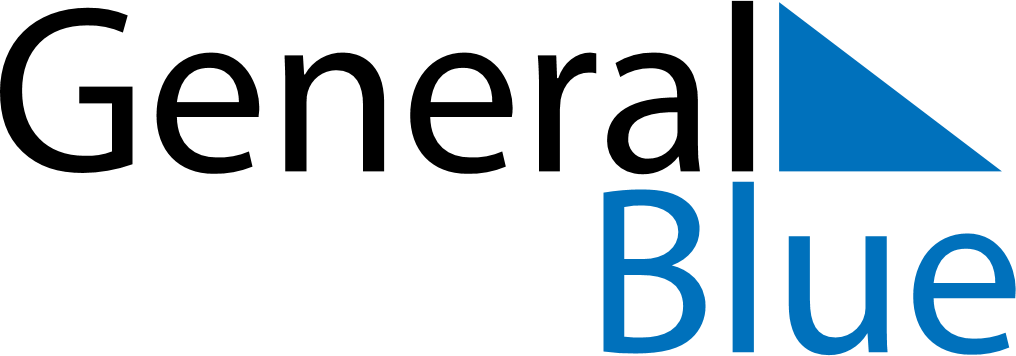 December 2019December 2019December 2019December 2019VietnamVietnamVietnamMondayTuesdayWednesdayThursdayFridaySaturdaySaturdaySunday1234567789101112131414151617181920212122National Defence Day23242526272828293031